Информация о  количестве свободных мест для приема получателей по формам социального обслуживания: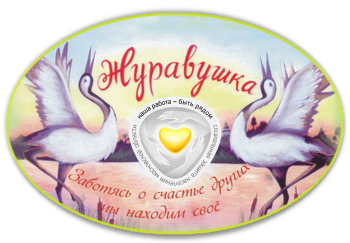          В соответствии с государственным заданием в ЕЦСО «Журавушка» все места для получателей социальных услуг  в стационарной форме, в полустационарной форме заполнены на 100%. Свободных мест  не имеется. ( обновлено 10.04.2018 г.)